THE MANY FACES OF THE TEACHER (2019)SEARCH FOR HONOREES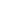 NOMINATION FORM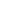 PART 1: This part must be accomplished by the Nominee.PERSONAL DATAEDUCATIONAL ATTAINMENTCURRENT EMPLOYMENTTEACHING HISTORYAWARDS AND CITATIONSPlease use additional sheet/s if necessary.PROFESSIONAL AND COMMUNITY INVOLVEMENTSPlease use additional sheet/s if necessary.I hereby certify that all the information given in this form is true and correct. I am aware that any misinterpretation of facts stated herein will be used as basis for ineligibility._________________________________				________________Printed Name and Signature of Nominee				Date SignedPART 2: This part must be accomplished by the Nominee (I) and by the Nominating party (II).Statement of Teaching Philosophy (to be submitted by the nominee)Describe your teaching philosophy in 800 words.Statements of Support from the following:Nominating Organization / IndividualOther organization (e.g. community organizations, private sector groups, etc.)The statement of support must respond to the following:What leadership qualities has the nominee exhibited in the school/community? Describe the impact that the nominee has had in your school/community. (Please cite examples)____________________________________________________________________________________________________________________________________________________________________________________________________________________________________________________________________________________________________________________________________________________________________________________Compared to the other teachers who also exhibit the teacher quality of being hardworking, creative and resourceful, what makes your nominee stand out as a role model for future teachers?____________________________________________________________________________________________________________________________________________________________________________________________________________________________________________________________________________________________________________________________________________________________________________________Note: All documents, evidence, supporting papers submitted to Bato Balani Foundation Inc. (BBFI) for “The Many Faces of the Teacher” search will not be returned to the sender and will be disposed of by the organizers after the competition.Nominating Organization:Address:Contact Details:Nominated by:Designation:Name:___________________________________________________________           (Surname)                          (First Name)                     (Middle Name)___________________________________________________________           (Surname)                          (First Name)                     (Middle Name)___________________________________________________________           (Surname)                          (First Name)                     (Middle Name)___________________________________________________________           (Surname)                          (First Name)                     (Middle Name)Home Address:Nickname:Nickname:Date of Birth:Date of Birth:Age:Place of Birth:Place of Birth:Religion:Religion:Gender:Civil Status:Civil Status:Name of Spouse:Name of Spouse:No. of Children:Home Telephone No:Home Telephone No:Home Telephone No:Mobile No:Mobile No:Personal Email Address:Personal Email Address:Personal Email Address:Personal Email Address:Personal Email Address:SchoolDegreeYearTotal No. of Years in the Teaching Profession:Total No. of Years in the Teaching Profession:Name of Current School:Name of Current School:School Address:School Address:Telephone No:Fax No:School’s Website:School’s Email Address:Current Designation/Position:Current Designation/Position:Subject Area being taught:Subject Area being taught:Grade / Year Level being taught:Grade / Year Level being taught:No. of Years with current school:No. of Years with current school:Name of Immediate Superior:Name of Immediate Superior:Name of the Principal / Chancellor / School Head:Name of the Principal / Chancellor / School Head:PREVIOUS AFFILIATION / EMPLOYMENT(Current to oldest; use additional sheet if necessary)School:Address:No. of Years: School:Address:No. of Years: School:Address:No. of Years: OrganizationAwardYearBrief Description of the HonorOrganizationRole / PositionYearBrief Description of Involvement